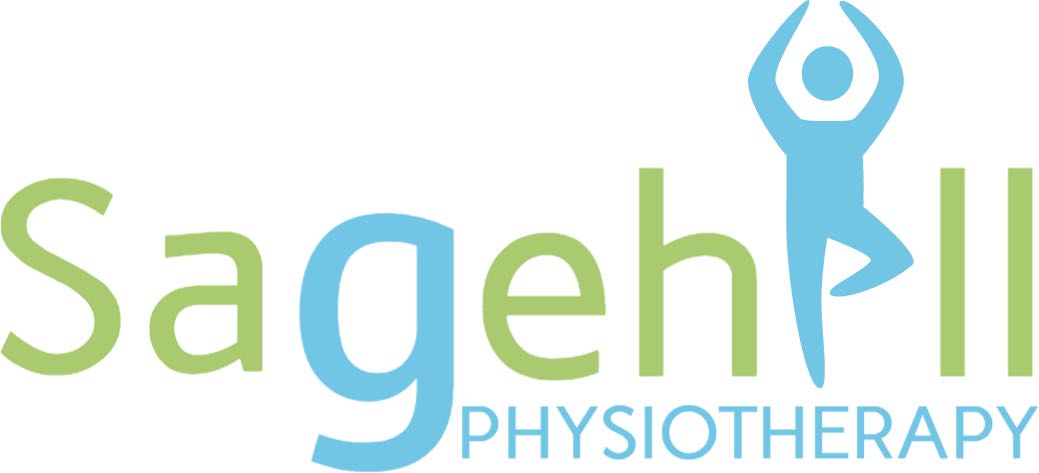 WCB Intake form***Please fill out this form as detailed as possible for WCB insurance purpose***WCB claim #   ________________________________ Date of injury (dd/mm/yyyy) ________________Worker’s Name: _____________________________Worker’s Job Title: _________________________ How did you get injured? ________________________________________________________________________________________________________________________________________________Did you have similar problem before: Yes / No   ________________________________________Have you seen any Doctor immediately after injury occurred?     Yes / NoIf Yes, Provide Doctor’s (Name) ____________________________   Phone: _______________________When did you see the Doctor (Date-dd/mm/yyyy) ________________________ Company Name and Address: ___________________________________________________________________________________________________________________________________________Employer Phone #: ___________________________   Manager’s Name: ________________________Nature of Work/ describe your duties at work:  __________________________________________________________________________________________________________________________________Did you Report the incident to Employer: ________________________________________________Have you lost time from work due to injury? ______________________________________________If Yes, have you returned to work? _________________Date of return to work: (dd/mm/yyyy) _______________Family Doctor: __________________________________Patient Signature_________________________                                 Date: __________________________Print Name: _____________________________